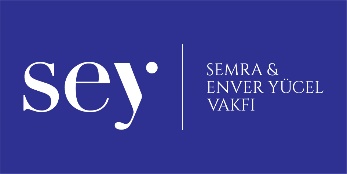 ETKİNLİK ADI	: BENİM BARDAĞIM SEVİYE		: 3.4. Sınıflar AMAÇ		: Dikkat, çabukluk ve konsantrasyon becerilerini arttırmaMEKÂN		: EvMALZEME		:10 Adet plastik (ped.köpük v.b) bardak                                    2 Adet balonOYUNCU SAYISI     : En az 2 oyuncuAÇIKLAMA	          : Oyunu oynaya bilmek için herhangi düz ve uzun bir alana ihtiyaç vardır. Bu alan yemek masası ya da yer olabilir. Belirlenen zeminde 2 oyuncuda yan yana geçerek 5’er bardak olarak bardakları paylaşır ve yanlarına alır. Oyuna start verildiği anda oyuncular balonu ağızlarına alır ve bardağın içerisinde şişirirler. Balonu bardağın içerisinde şişirerek bardağı belirlenen alana düşürmeden taşımaya çalışırlar. En önce bardakları taşıyan oyuncu oyunu kazanmış olur. Birden fazla kişinin katılımıyla oynanır.